Pathway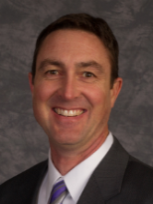 Over the last couple of years, I have had several conversations with council memebers, fellow Mayors, UDOT, Union Pacific Railroad Co., and soon Weber Pathways concerning the desire of having a walking/biking pathway along 6600 South.  Over this same time, I have seen an increase in the number of people walking, running, and riding their bike along this busy road, increasing the danger along this stretch of road.  Due to the increase in the number of people utilizing 6600 South, the Uintah City Council is obligated to looks at solution to keep our citizens safe along the busies street in Uintah.  You have my commitment that I will keep this desire in the forefront and continue to have multiple governmental intities and the railroad focused on finding a solution that will benifit the citizens of Uintah.Easter Egg HuntA Community Easter Egg Hunt will be held at 9:00 am (SHARP) on Saturday, March 26, 2016 at Uintah City Park. Ages 12 and younger are welcome to participate in the egg hunt. Come and enjoy the fun!Uintah Fire Department Fundraiser BreakfastThe Uintah Fire Department will be having a fundrasier breakfast at 8:00 am for $3 a plate prior to the East Egg Hunt on Saturday, March 26.Animal License and Vaccination Uintah City appreciates responsible pet owners!  We are counting on pet owners to keep their dogs and cats properly vaccinated and licensed.  Dr. Steve Lemmon, DVM will be giving rabies shots April 9 & 23, 2015 from 2:00 - 4:00 p.m. at the Weber County Animal Shelter at 1373 North 750 West (Located inside the fairgrounds). Weber County will offer the rabies shot for $16.00. Lawrence FlittonPathwayOver the last couple of years, I have had several conversations with council memebers, fellow Mayors, UDOT, Union Pacific Railroad Co., and soon Weber Pathways concerning the desire of having a walking/biking pathway along 6600 South.  Over this same time, I have seen an increase in the number of people walking, running, and riding their bike along this busy road, increasing the danger along this stretch of road.  Due to the increase in the number of people utilizing 6600 South, the Uintah City Council is obligated to looks at solution to keep our citizens safe along the busies street in Uintah.  You have my commitment that I will keep this desire in the forefront and continue to have multiple governmental intities and the railroad focused on finding a solution that will benifit the citizens of Uintah.Easter Egg HuntA Community Easter Egg Hunt will be held at 9:00 am (SHARP) on Saturday, March 26, 2016 at Uintah City Park. Ages 12 and younger are welcome to participate in the egg hunt. Come and enjoy the fun!Uintah Fire Department Fundraiser BreakfastThe Uintah Fire Department will be having a fundrasier breakfast at 8:00 am for $3 a plate prior to the East Egg Hunt on Saturday, March 26.Animal License and Vaccination Uintah City appreciates responsible pet owners!  We are counting on pet owners to keep their dogs and cats properly vaccinated and licensed.  Dr. Steve Lemmon, DVM will be giving rabies shots April 9 & 23, 2015 from 2:00 - 4:00 p.m. at the Weber County Animal Shelter at 1373 North 750 West (Located inside the fairgrounds). Weber County will offer the rabies shot for $16.00. Lawrence FlittonPathwayOver the last couple of years, I have had several conversations with council memebers, fellow Mayors, UDOT, Union Pacific Railroad Co., and soon Weber Pathways concerning the desire of having a walking/biking pathway along 6600 South.  Over this same time, I have seen an increase in the number of people walking, running, and riding their bike along this busy road, increasing the danger along this stretch of road.  Due to the increase in the number of people utilizing 6600 South, the Uintah City Council is obligated to looks at solution to keep our citizens safe along the busies street in Uintah.  You have my commitment that I will keep this desire in the forefront and continue to have multiple governmental intities and the railroad focused on finding a solution that will benifit the citizens of Uintah.Easter Egg HuntA Community Easter Egg Hunt will be held at 9:00 am (SHARP) on Saturday, March 26, 2016 at Uintah City Park. Ages 12 and younger are welcome to participate in the egg hunt. Come and enjoy the fun!Uintah Fire Department Fundraiser BreakfastThe Uintah Fire Department will be having a fundrasier breakfast at 8:00 am for $3 a plate prior to the East Egg Hunt on Saturday, March 26.Animal License and Vaccination Uintah City appreciates responsible pet owners!  We are counting on pet owners to keep their dogs and cats properly vaccinated and licensed.  Dr. Steve Lemmon, DVM will be giving rabies shots April 9 & 23, 2015 from 2:00 - 4:00 p.m. at the Weber County Animal Shelter at 1373 North 750 West (Located inside the fairgrounds). Weber County will offer the rabies shot for $16.00. Lawrence FlittonEagle Scout Projects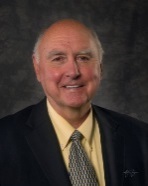 As I mentioned previously, a generous citizen in our community, Mr. Luke Mildon, has built and donated a beautifully crafted wall plaque to hang in our “Scout House” to recognize past, present and future Eagle Scout Service Projects that have been done in and around the City of Uintah. This is the list that we have so far. Take a look and if you think of any projects not listed, (no matter how far back the project was completed) please let us know so that these individuals and their contribution can be recognized.
Project					Person					Approximate DateUintah Sign Landscaping		Tate Harmston			              October 2015Uintah Sign Landscaping 		David Howell				July 2015Uintah Flag Pole			Austin Flitton				July 2010Uintah Scout House			Ryan Dixon & Michael Nelson	              October 2010Cemetery Grave Markers		Sam Hendrickson			August 2015Emergency Booklets			McKade Hancock			Black Silhouettes at ballpark		Joshua Harris				September 2008City Hall playground sand		Colten Bell				December 2012City Hall Brick Mailbox	White wash the U                                        Alex Flitton                                                    May 2009Playground Monkey Bars		Nate HutchinsonWelcome to Uintah Signs	Gas Meter WrenchesBus Stop SheltersI am quite sure that this list will grow as we remember the past projects that we as friends and families were involved in. Let’s not leave anyone out who has done one of these services projects in the past.  We will start with these names and add to the plaque as new names and projects come to us. As always, a big THANK YOU for all that you do.Come join the U-Day Planning Committee. Your involvement will make a difference! Contact Patti Sawyer: 801-589-8424Next meeting: March 24th 7:00 PM (Scout House)Jerry SmithEagle Scout ProjectsAs I mentioned previously, a generous citizen in our community, Mr. Luke Mildon, has built and donated a beautifully crafted wall plaque to hang in our “Scout House” to recognize past, present and future Eagle Scout Service Projects that have been done in and around the City of Uintah. This is the list that we have so far. Take a look and if you think of any projects not listed, (no matter how far back the project was completed) please let us know so that these individuals and their contribution can be recognized.
Project					Person					Approximate DateUintah Sign Landscaping		Tate Harmston			              October 2015Uintah Sign Landscaping 		David Howell				July 2015Uintah Flag Pole			Austin Flitton				July 2010Uintah Scout House			Ryan Dixon & Michael Nelson	              October 2010Cemetery Grave Markers		Sam Hendrickson			August 2015Emergency Booklets			McKade Hancock			Black Silhouettes at ballpark		Joshua Harris				September 2008City Hall playground sand		Colten Bell				December 2012City Hall Brick Mailbox	White wash the U                                        Alex Flitton                                                    May 2009Playground Monkey Bars		Nate HutchinsonWelcome to Uintah Signs	Gas Meter WrenchesBus Stop SheltersI am quite sure that this list will grow as we remember the past projects that we as friends and families were involved in. Let’s not leave anyone out who has done one of these services projects in the past.  We will start with these names and add to the plaque as new names and projects come to us. As always, a big THANK YOU for all that you do.Come join the U-Day Planning Committee. Your involvement will make a difference! Contact Patti Sawyer: 801-589-8424Next meeting: March 24th 7:00 PM (Scout House)Jerry SmithEagle Scout ProjectsAs I mentioned previously, a generous citizen in our community, Mr. Luke Mildon, has built and donated a beautifully crafted wall plaque to hang in our “Scout House” to recognize past, present and future Eagle Scout Service Projects that have been done in and around the City of Uintah. This is the list that we have so far. Take a look and if you think of any projects not listed, (no matter how far back the project was completed) please let us know so that these individuals and their contribution can be recognized.
Project					Person					Approximate DateUintah Sign Landscaping		Tate Harmston			              October 2015Uintah Sign Landscaping 		David Howell				July 2015Uintah Flag Pole			Austin Flitton				July 2010Uintah Scout House			Ryan Dixon & Michael Nelson	              October 2010Cemetery Grave Markers		Sam Hendrickson			August 2015Emergency Booklets			McKade Hancock			Black Silhouettes at ballpark		Joshua Harris				September 2008City Hall playground sand		Colten Bell				December 2012City Hall Brick Mailbox	White wash the U                                        Alex Flitton                                                    May 2009Playground Monkey Bars		Nate HutchinsonWelcome to Uintah Signs	Gas Meter WrenchesBus Stop SheltersI am quite sure that this list will grow as we remember the past projects that we as friends and families were involved in. Let’s not leave anyone out who has done one of these services projects in the past.  We will start with these names and add to the plaque as new names and projects come to us. As always, a big THANK YOU for all that you do.Come join the U-Day Planning Committee. Your involvement will make a difference! Contact Patti Sawyer: 801-589-8424Next meeting: March 24th 7:00 PM (Scout House)Jerry SmithFIRE DEPARTMENT: 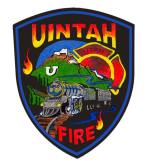 February was a busy month for the fire department. Eleven of the firefighters were working toward furthering their Fire Certifications. The firefighters and their instructors (Chief Pope, Marz, Osgood and Sacco) spent countless hours in class and actively training actively completing fire skills. This included live fire training and a flashover training. When a flashover occurs it is the point of no return for a firefighter. Having the ability to actively train in such scenarios may one day save the life of a Uintah City Firefighter.February was a slow month for fire calls, with one fire, one carbon monoxide alarm, and several medical calls, but like January auto accidents on 6600 and I 89 continued to happen. With the weather being more mild than previous months we all must remain cautious and be aware when driving on our roadways as weather is not as much of an issue. The department did respond to a pole fire and a carbon monoxide alarm call. Neither call resulted in major injury and/or damage but it is important for us to remind all of you about ensuring you have both smoke and Carbon monoxide alarms in your homes, properly installed and in working order. As a reminder with Sunday March 13, 2016 being Daylight Savings, it is the perfect opportunity to check those detectors and change batteries. After a long cold winter being hunkered indoors, we’re all anxious to get outside and to get working on our spring cleaning and home to do list. As you prepare for spring cleaning and preparing your yard for the summer months, remember to stay safe. With Spring Open Burn season around the corner, take the necessary precautions and know the regulations to avoid any fire emergencies. Although the brush is green and the ground is wet, fire emergencies still can occur.Just a reminder, we are always looking for volunteers. Support volunteers assist in complete tasks around the station and firefighters are dedicated to keeping your community safe. Feel free to contact me at (801) 425-2802 or by email wpope@uintahfd.org for more information.Please follow us on social media and share with your family and friends.Twitter - @ufd91Facebook - www.facebook.com/Uintah.Fire.DeptWebsite – www.uintahfd.orgFIRE DEPARTMENT: February was a busy month for the fire department. Eleven of the firefighters were working toward furthering their Fire Certifications. The firefighters and their instructors (Chief Pope, Marz, Osgood and Sacco) spent countless hours in class and actively training actively completing fire skills. This included live fire training and a flashover training. When a flashover occurs it is the point of no return for a firefighter. Having the ability to actively train in such scenarios may one day save the life of a Uintah City Firefighter.February was a slow month for fire calls, with one fire, one carbon monoxide alarm, and several medical calls, but like January auto accidents on 6600 and I 89 continued to happen. With the weather being more mild than previous months we all must remain cautious and be aware when driving on our roadways as weather is not as much of an issue. The department did respond to a pole fire and a carbon monoxide alarm call. Neither call resulted in major injury and/or damage but it is important for us to remind all of you about ensuring you have both smoke and Carbon monoxide alarms in your homes, properly installed and in working order. As a reminder with Sunday March 13, 2016 being Daylight Savings, it is the perfect opportunity to check those detectors and change batteries. After a long cold winter being hunkered indoors, we’re all anxious to get outside and to get working on our spring cleaning and home to do list. As you prepare for spring cleaning and preparing your yard for the summer months, remember to stay safe. With Spring Open Burn season around the corner, take the necessary precautions and know the regulations to avoid any fire emergencies. Although the brush is green and the ground is wet, fire emergencies still can occur.Just a reminder, we are always looking for volunteers. Support volunteers assist in complete tasks around the station and firefighters are dedicated to keeping your community safe. Feel free to contact me at (801) 425-2802 or by email wpope@uintahfd.org for more information.Please follow us on social media and share with your family and friends.Twitter - @ufd91Facebook - www.facebook.com/Uintah.Fire.DeptWebsite – www.uintahfd.orgFIRE DEPARTMENT: February was a busy month for the fire department. Eleven of the firefighters were working toward furthering their Fire Certifications. The firefighters and their instructors (Chief Pope, Marz, Osgood and Sacco) spent countless hours in class and actively training actively completing fire skills. This included live fire training and a flashover training. When a flashover occurs it is the point of no return for a firefighter. Having the ability to actively train in such scenarios may one day save the life of a Uintah City Firefighter.February was a slow month for fire calls, with one fire, one carbon monoxide alarm, and several medical calls, but like January auto accidents on 6600 and I 89 continued to happen. With the weather being more mild than previous months we all must remain cautious and be aware when driving on our roadways as weather is not as much of an issue. The department did respond to a pole fire and a carbon monoxide alarm call. Neither call resulted in major injury and/or damage but it is important for us to remind all of you about ensuring you have both smoke and Carbon monoxide alarms in your homes, properly installed and in working order. As a reminder with Sunday March 13, 2016 being Daylight Savings, it is the perfect opportunity to check those detectors and change batteries. After a long cold winter being hunkered indoors, we’re all anxious to get outside and to get working on our spring cleaning and home to do list. As you prepare for spring cleaning and preparing your yard for the summer months, remember to stay safe. With Spring Open Burn season around the corner, take the necessary precautions and know the regulations to avoid any fire emergencies. Although the brush is green and the ground is wet, fire emergencies still can occur.Just a reminder, we are always looking for volunteers. Support volunteers assist in complete tasks around the station and firefighters are dedicated to keeping your community safe. Feel free to contact me at (801) 425-2802 or by email wpope@uintahfd.org for more information.Please follow us on social media and share with your family and friends.Twitter - @ufd91Facebook - www.facebook.com/Uintah.Fire.DeptWebsite – www.uintahfd.orgCity Contact ListCity Contact ListCity Contact ListCity Council MembersMayor Lawrence Flitton(801) 633-5129 mayor@uintahcity.comMichelle Roberts801-388-0810michelleroberts362@gmail.comGordon Cutler(801) 476-0356 or(801) 726-0613 z940799@comcast.netJerry Smith(801) 476-7502 or (801) 209-2595 jerryandpat1968@yahoo.comGreg Johnson(801) 475-0306 johnsongregory1850@gmail.comFire ChiefWilliam Pope (801) 425-2802 wpope2953@gmail.comPlanning Commission Secretary & Court ClerkAmanda Shipley | (801)479-4130 | uintahcity@uintahcity.com Park Reservations(801)479-4130Public Works/MaintenanceNate Hadley (801)458-0175WebmasterLee Wohlgemuth (801)648-2508City Recorder: Darinda Wardell (801)479-4130 uintahcity@uintahcity.comAnimal ControlOffice (801)399-8244  or emergency (801)629-8221Hours – Monday – Friday 8 am - 5 pm Saturday 8 am to Noon. Blue StakesDial 811, (800) 662-4111  or (801) 208-2100 Monday-Friday 7am to 5 pmBuilding Inspector: Jeff Monroe (801)479-4130 or (801)395-8288Cemetery:  Stephanie Howell (801)814-1262 showell@xmission.com or Jerry Smith (801)476-7502 or (801)209-2595 jerryandpat1968@yahoo.comSheriff Dispatch:  (801)629-8221